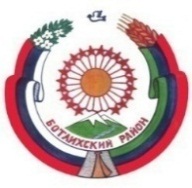 МУНИЦИПАЛЬНОE КАЗЁННОЕ ОБЩЕОБРАЗОВАТЕЛЬНОЕ УЧРЕЖДЕНИЕ «РАХАТИНСКАЯ СОШ имени Башира Лабазановича Сахратулаева»   МР  «Ботлихский район»с. Рахата, Ботлихский район, Республика Дагестан,368985ИНН: 0506005846; КПП: 050601001; ОГРН: 1020500683554Е-mail:rahatasosh@mail.ruТел.: 89637970338                                 УтверждаюДиректор_________________А.И.МагомедовПриказ № 199 «А» от 18.10.2021ДОПОЛНЕНИЕ К ПРАВИЛАМ ВНУТРЕННЕГО РАСПОРЯДКА
ОБУЧАЮЩИХСЯ НА ПРЕДМЕТ ЗАПРЕТА ПРОНОСА В ЗДАНИЕ И
НА ТЕРРИТОРИЮ МКОУ «РАХАТИНСКАЯ СОШ» ЗАПРЕЩЕННЫХ И
ОПАСНЫХ ПРЕДМЕТОВ, ВЕЩЕСТВ И УСТРОЙСТВ1 Общие положения.		Настоящие Правила устанавливают нормы поведения обучающихся МКОУ «Рахатинская СОШ» в здании и на территории школы в части ограничения проноса на территорию школы запрещенных предметов.Цель установления настоящих правил поведения - создание в школе нормальной рабочей обстановки, способствующей успешной учебе каждого обучающегося, воспитание уважения к личности и ее правам, развитие культуры поведения и навыков общения.Правила внутреннего распорядка представляют собой свод правил, регулирующих поведение обучающихся в МКОУ «Рахатинская СОШ» в период обучения в школе: во время школьных занятий, перемен, внеклассных и школьных мероприятий в пределах школы и на ее территории, а также в других местах при проведении мероприятий, связанных с ведением образовательной деятельности,Общие правила поведения.Правила внутреннего распорядка основываются на соблюдении законов Российской Федерации:		Указа Президента Российской Федерации Об утверждении Стратегии противодействия экстремизму в Российской Федерации до 2025 года" N 344 от 29 мая 2020 года;Федеральный закон Об образовании в Российской Федерации N 273-ФЗ от 29 декабря2012 года с изменениями 2020 года;	-ГОСТ Р 58485-2019 Приказ Госстандарта Национальный стандарт Российской Федерации. Обеспечение безопасности образовательных организаций. Оказание охранных услуг на объектах дошкольных, общеобразовательных и профессиональных образовательных организации. Общие требования N 492-ет от 09.08.2019 г.;Постановления Правительства Российской Федерации Об утверждении требований к антитеррористической защищенности объектов (территории) Министерства просвещения Российской Федерации и объектов (территорий), относящихся к сфере деятельности Министерства просвещения Российской Федерации, и формы паспорта безопасности этих объектов (территорий)" N 1006 от 2 августа 2019 г.Устава МКОУ «Рахатинская СОШ»Паспорта безопасности МКОУ «Рахатинская СОШ»;Приказа Директора МКОУ «Рахатинская СОШ» «О внесении дополнений в обеспечение мер безопасности и правила внутреннего распорядка МКОУ «Рахатинская СОШ»» № 200 от 18.10.2021;Нормах и правилах поведения и взаимоуважения в ученическом коллективе, решений заседаний педагогического совета по вопросу «Обеспечение безопасности в МКОУ «Рахатинская СОШ»» 2021 - 2022 учебные годы;Должностных инструкций, инструкциях по пожарной и антитеррористической безопасности .Так как МКОУ «Рахатинская СОШ» несчастные случаи, происходящие с обучающимися во время учебного процесса, являются причиной многих детских травм, за нарушение настоящих правил к обучающимся школы могут быть применены различные меры дисциплинарного воздействия.Поскольку причиной травм могут служить, в том числе, предметы, принесенные обучающимися с собой, правила внутреннего распорядка вносят запрет проноса на территорию образовательного учреждения обучающимися травмоопасных предметов.З.	Перечень предметов, веществ и устройств, запрещенных к проносу в здание и на территорию  «Рахатинская СОШ»МКОУ «Рахатинская СОШ» устанавливает следующий перечень запрещенных к проносу в здание и на территорию школы предметов, веществ и устройств:Любого вида оружие и боеприпасы (холодное, огнестрельное, пневматические, травматические винтовки и пистолеты, газовое оружие и оружие самообороны (кроме лиц, которым в установленном порядке разрешено хранение и ношение табельного оружия и специальных средств);Имитаторы и муляжи оружия и боеприпасов, предметы, которые могут быть использованы в качестве огнестрельного или холодного оружия;Взрывчатые вещества, взрывные устройства, дымовые шашки, сигнальные ракеты;Пиротехнические изделия (фейерверки; бенгальские огни, салюты, хлопушки и т.п.);Электрошоковые устройства;Газовые баллончики аэрозольные распылители нервнопаралитического и слезоточивого воздействия;Колющие и режущие предметы, предметы с помощью которых можно нанести ущерб школьному или иному имуществу (бритвенные лезвия, битое стекло, предметы для резки, пилы и т.п.);Любые жидкости в стеклянной таре и спиртосодержащие напитки, табачные, наркотические и психотропные вещества и средства и вещества, вызывающие опьянение или отравление, или имеющие ограничения по возрасту для учеников;Огнеопасные, взрывчатые, ядовитые, отравляющие и едко пахнущие вещества;Легковоспламеняющиеся, пожароопасные материалы, предметы, жидкости и вещества;Ядовитые, отравляющие, едкие и коррозирующие вещества. Радиоактивные материалы и вещества;дроны, игрушки, собранные по образцу беспилотных летательных аппаратов;Хозяйственные сумки, громоздкие предметы, различные свертки подозрительного вида, способствующие проносу в здание запрещенных предметов, самодельных взрывных устройств.Контроль и ответственность за несоблюдение правил внутреннего распорядка.Контроль за недопустимостью проноса в школу запрещенных предметов осуществляют: администрация школы, класные руководители, лица ответственные за соблюдение контрольно-пропускного режима, сотрудники гардероба, обеспечивающие безопасность сотрудники ЧОП.За нарушение законодательства Российской Федерации, внутренних актов , МКОУ «Рахатинская СОШ» настоящих правил трудового распорядка обучающиеся и сотрудники школы несут ответственность, предусмотренную внутренними актами образовательного учреждения, а также законодательством Российской Федерации.